DSWD DROMIC Report #4 on Typhoon “Bising”as of 19 April 2021, 6PMSituation OverviewIssued at 5:00 PM, 19 April 2021, TYPHOON "BISING" MAINTAINS ITS STRENGTH AS IT SLOWLY MOVES NORTH-NORTHWESTWARD.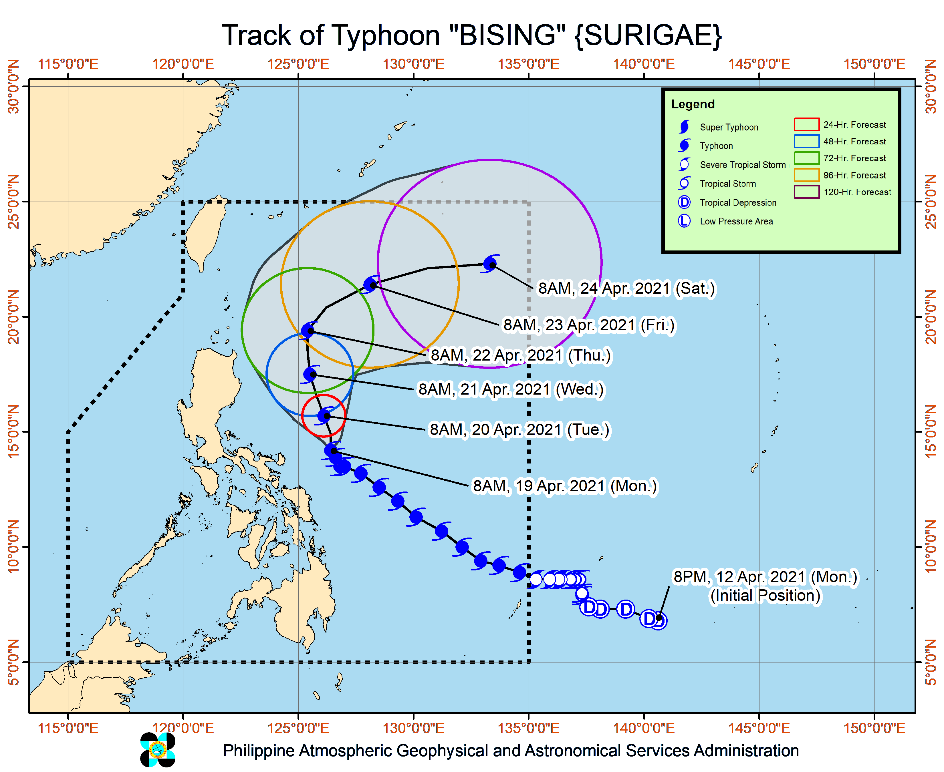 Hazards affecting land areasHeavy Rainfall:Today, moderate to heavy with at times intense rains will be experienced over Bicol Region, Northern Samar, Samar, Eastern Samar, Biliran and the northern portion of Leyte.Tomorrow (20 April), moderate to heavy rains will be experienced over Bicol Region and Northern Samar. Light to moderate with at times heavy rains may prevail over the northern portion of Aurora and the eastern portions of mainland Cagayan and Isabela. Under these conditions, flooding (including flashfloods) and rain-induced landslides are likely to occur especially in areas identified in hazard maps as highly or very highly susceptible to these hazards.Severe Winds Severe Winds:Tropical cyclone winds of at least strong breeze to near gale in strength extend outward up to 440 km from the center of the typhoon. Destructive typhoon-force winds extend outward up to 110 km from the center of the typhoon. In the next 24 hours, the northeasterly wind flow enhanced by the typhoon will also bring strong breeze to near gale conditions with higher gusts over most of Northern Luzon, Aurora, and the rest of Quezon that are not under any Tropical Cyclone Wind Signal (TCWS). Such conditions are more likely to occur in the coastal and mountainous areas. Hazards affecting coastal watersIn the next 24 hours, under the influence of Typhoon “BISING” and an enhanced northeasterly wind flow, the following sea conditions will be experienced over the coastal waters of the country:Very rough to very high seas will be experienced over the eastern seaboard of Luzon (5.0 to 12.0 m) and rough to very high seas over the northern and eastern seaboards of Eastern Visayas (2.5 to 7.0 m). Sea travel is risky for all types of seacrafts over these waters.Rough to very rough seas over the northern and western seaboards of Northern Luzon (2.5 to 4.5 m) and the eastern seaboard of Caraga (2.5 to 4.5 m) and rough seas over the remaining seaboards of localities where wind signals are in effect and the eastern seaboard of Davao Oriental (2.5 to 4.0 m). Sea travel is risky for small seacrafts over these waters. Mariners without the proper experience should immediately seek safe harbor.Moderate to rough seas over the western seaboard of Central Luzon (1.2 to 3.0 m). Mariners of small seacrafts are advised not to venture out over these waters. Inexperienced mariners of these vessels should avoid navigating in these conditions.Track and Intensity OutlookTyphoon “BISING” will move generally northward or north northwestward until Wednesday evening or Thursday early morning. Afterwards, the typhoon will move generally northeastward or east northeastward away from the landmass of Luzon. The typhoon is forecast to gradually weaken from its current intensity throughout the forecast period.At 4:00 PM today, the center of the eye of Typhoon "BISING" was located based on all available data at 500 km East of Infanta, Quezon (14.7 °N, 126.3 °E )Source: DOST-PAGASA Severe Weather Bulletin Status of Affected Families / PersonsA total of 12,913 families or 50,523 persons were affected in 233 barangays in Regions V and VIII (see Table 1).Table 1. Number of Affected Families / PersonsSource: DSWD-FOs V and VIIIStatus of Displaced Families / PersonsInside Evacuation CentersThere are 5,351 families or 20,620 persons currently taking temporary shelter in 253 evacuation centers in Region V (see Table 2).Table 2. Number of Displaced Families / Persons Inside Evacuation CentersSource: DSWD-FO VOutside Evacuation CentersThere are 7,278 families or 28,704 persons currently taking temporary shelter with their relatives and/or friends in Region V (see Table 3).Table 2. Number of Displaced Families / Persons Outside Evacuation CentersSource: DSWD-FO VDSWD DISASTER RESPONSE INFORMATION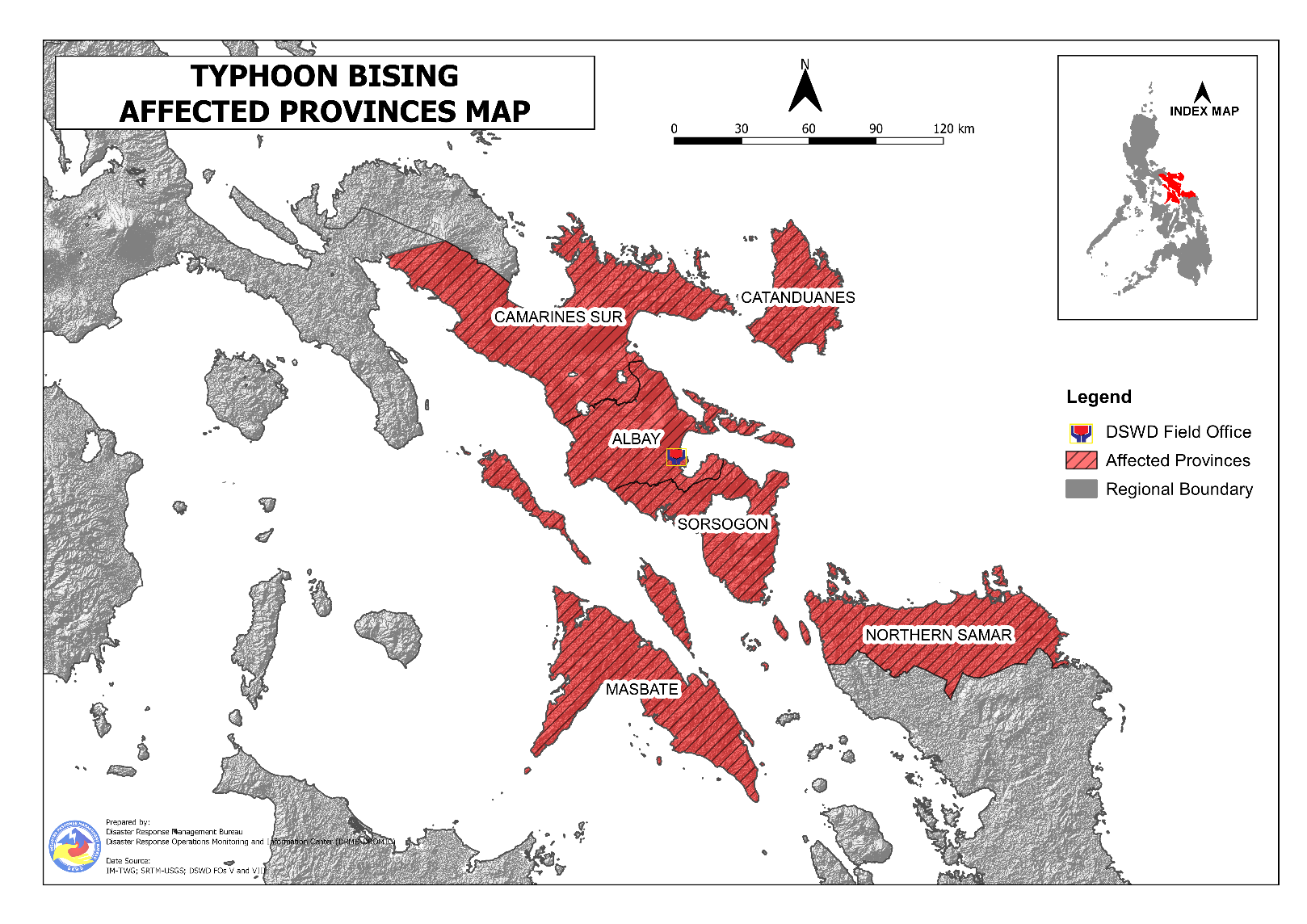 Status of Prepositioned Resources: Stockpile and Standby FundsThe DSWD Central Office (CO), Field Offices (FOs), and National Resource Operations Center (NROC) have stockpiles and standby funds amounting to ₱1,597,481,331.49 with breakdown as follows (see Table 2):Standby FundsA total of ₱556,438,277.65 standby funds in the CO and FOs. Of the said amount, ₱517,992,176.43 is the available Quick Response Fund (QRF) in the CO.StockpilesA total of 377,829 family food packs (FFPs) amounting to ₱192,077,662.77, other food items amounting to ₱328,732,420.91 and non-food items (FNIs) amounting to ₱520,232,970.16 are available.Table 2. Available Stockpiles and Standby Funds Note: The Inventory Summary is as of 19 April 2021, 4PM.Source: DRMB and NRLMBSituational ReportsDSWD-DRMBDSWD-FO CARDSWD-FO IDSWD-FO IIIDSWD-FO MIMAROPADSWD-FO VDSWD-FO VIDSWD-FO VIIIDSWD-FO CARAGA*****The Disaster Response Operations Monitoring and Information Center (DROMIC) of the DSWD-DRMB is closely monitoring the effects of Typhoon “Bising” and is coordinating with the concerned DSWD Field Offices for any significant updates.Prepared by:									MARIEL B. FERRARIZ			RODEL V. CABADDUReleasing OfficerPHOTO DOCUMENTATION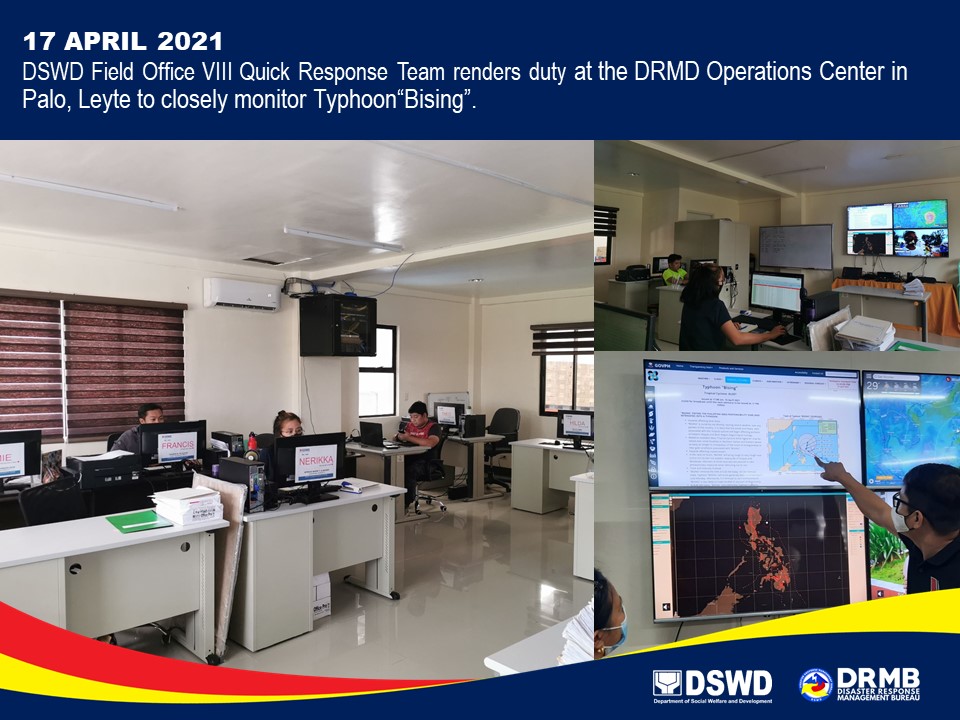 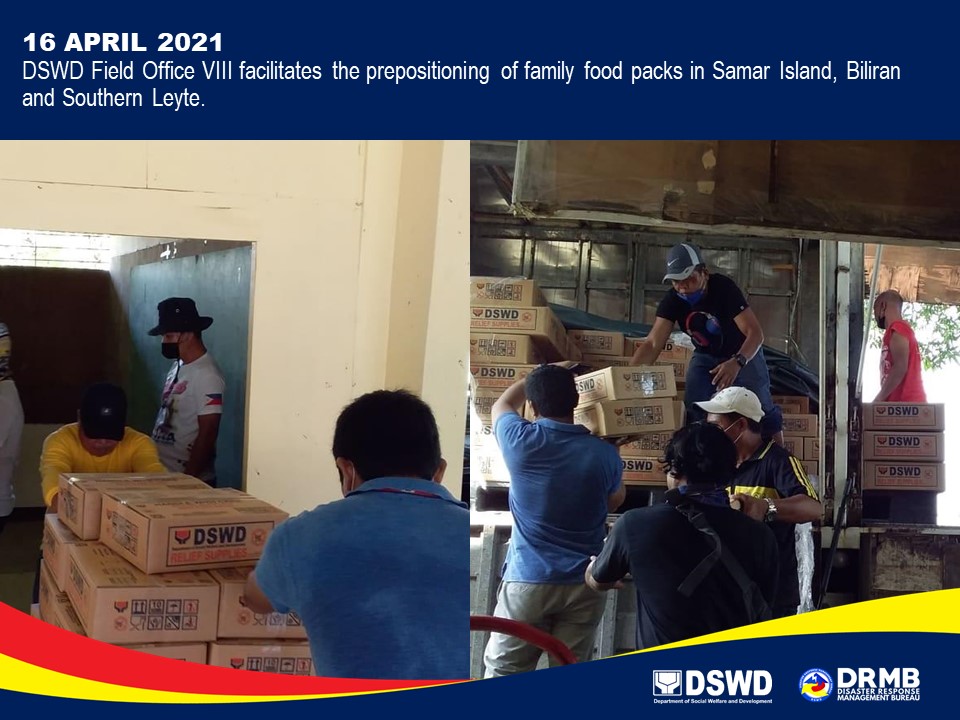 REGION / PROVINCE / MUNICIPALITY REGION / PROVINCE / MUNICIPALITY  NUMBER OF AFFECTED  NUMBER OF AFFECTED  NUMBER OF AFFECTED REGION / PROVINCE / MUNICIPALITY REGION / PROVINCE / MUNICIPALITY  Barangays  Families  Persons GRAND TOTALGRAND TOTAL233 12,913  50,523 REGION VREGION V232 12,753  49,829 AlbayAlbay85 6,685  25,135 Camalig 6  1,021 3,937 Daraga (Locsin) 5 116  435 Guinobatan 14  1,201 4,183 Legazpi City (capital) 5 135  592 City of Ligao 13 218  770 Malinao 3 622 2,388 Manito 1 68  247 Oas 2  7  26 Pio Duran 3 169  690 Polangui 6 61  207 Rapu-Rapu 2 135  553 Santo Domingo (Libog) 8 173  600 Tiwi 17  2,759 10,507 Camarines SurCamarines Sur31 859  3,633 Bato 2 119  502 Buhi 1 32  118 Calabanga 1 22  119 Caramoan 5 62  272 Garchitorena 4 97  467 Goa 2 22  114 Lagonoy 6 57  209 Pasacao 1 68  269 Presentacion (Parubcan) 1 17  56 Sagñay 3 231  967 San Jose 2  5  23 Siruma 2 14  64 Tinambac 1 113  453 CatanduanesCatanduanes93 5,044  20,394 Bato 12  1,380 5,600 Caramoran 15 286 1,183 Gigmoto 9 437 1,944 Pandan 13 203  955 Panganiban (Payo) 7 144  586 San Andres (Calolbon) 9 236  960 Viga 2 15  69 Virac (capital) 26  2,343 9,097 MasbateMasbate4 65  254 Mobo 1  8  34 Pio V. Corpuz (Limbuhan) 3 57  220 SorsogonSorsogon19 100  413 Bulusan 8 22  99 Irosin 3  9  50 Juban 4 46  194 Prieto Diaz 4 23  70 REGION VIIIREGION VIII1 160  694 Northern SamarNorthern Samar1 160  694 San Roque 1 160  694 REGION / PROVINCE / MUNICIPALITY REGION / PROVINCE / MUNICIPALITY  NUMBER OF EVACUATION CENTERS (ECs)  NUMBER OF EVACUATION CENTERS (ECs)  NUMBER OF DISPLACED  NUMBER OF DISPLACED  NUMBER OF DISPLACED  NUMBER OF DISPLACED REGION / PROVINCE / MUNICIPALITY REGION / PROVINCE / MUNICIPALITY  NUMBER OF EVACUATION CENTERS (ECs)  NUMBER OF EVACUATION CENTERS (ECs)  INSIDE ECs  INSIDE ECs  INSIDE ECs  INSIDE ECs REGION / PROVINCE / MUNICIPALITY REGION / PROVINCE / MUNICIPALITY  NUMBER OF EVACUATION CENTERS (ECs)  NUMBER OF EVACUATION CENTERS (ECs)  Families  Families  Persons  Persons REGION / PROVINCE / MUNICIPALITY REGION / PROVINCE / MUNICIPALITY  CUM  NOW  CUM  NOW  CUM  NOW GRAND TOTALGRAND TOTAL 259  253  5,416  5,351  20,874  20,620 REGION VREGION V 259  253  5,416  5,351  20,874  20,620 AlbayAlbay 108  108  3,427  3,427  12,424  12,424 Camalig5 5  60  60  185  185 Daraga (Locsin)5 5  116  116  435  435 Guinobatan 16  16 1,201 1,201 4,183 4,183 Legazpi City (capital)5 5  84  84  337  337 City of Ligao 14  14  218  218  770  770 Malinao3 3  622  622 2,388 2,388 Manito1 1  68  68  247  247 Oas2 2 7 7  26  26 Pio Duran4 4  169  169  690  690 Polangui7 7  61  61  207  207 Rapu-Rapu2 2  105  105  456  456 Santo Domingo (Libog) 21  21  173  173  600  600 Tiwi 23  23  543  543 1,900 1,900 Camarines SurCamarines Sur 42  42  851  851  3,603  3,603 Bato2 2  119  119  502  502 Buhi1 1  32  32  118  118 Calabanga1 1  22  22  119  119 Caramoan8 8  62  62  272  272 Garchitorena4 4  97  97  467  467 Goa2 2  22  22  114  114 Lagonoy6 6  57  57  209  209 Pasacao6 6  68  68  269  269 Presentacion (Parubcan)1 1  17  17  56  56 Sagñay4 4  231  231  967  967 San Jose2 2 5 5  23  23 Siruma2 2 6 6  34  34 Tinambac3 3  113  113  453  453 CatanduanesCatanduanes 86  86  987  987  4,244  4,244 Bato 28  28  169  169  692  692 Caramoran5 5  66  66  302  302 Gigmoto6 6  82  82  368  368 Pandan5 5  37  37  152  152 Panganiban (Payo)2 2 6 6  37  37 San Andres (Calolbon) 14  14  156  156  627  627 Viga1 1  15  15  69  69 Virac (capital) 25  25  456  456 1,997 1,997 MasbateMasbate 6 -  65 -  254 - Mobo1  - 8  -  34  - Pio V. Corpuz (Limbuhan)5  -  57  -  220  - SorsogonSorsogon 17  17  86  86  349  349 Bulusan5 5  13  13  54  54 Irosin3 3 9 9  50  50 Juban6 6  46  46  194  194 Prieto Diaz3 3  18  18  51  51 REGION / PROVINCE / MUNICIPALITY REGION / PROVINCE / MUNICIPALITY  NUMBER OF DISPLACED  NUMBER OF DISPLACED  NUMBER OF DISPLACED  NUMBER OF DISPLACED REGION / PROVINCE / MUNICIPALITY REGION / PROVINCE / MUNICIPALITY  OUTSIDE ECs  OUTSIDE ECs  OUTSIDE ECs  OUTSIDE ECs REGION / PROVINCE / MUNICIPALITY REGION / PROVINCE / MUNICIPALITY  Families  Families  Persons  Persons REGION / PROVINCE / MUNICIPALITY REGION / PROVINCE / MUNICIPALITY  CUM  NOW  CUM  NOW GRAND TOTALGRAND TOTAL 7,278  7,278  28,704  28,704 REGION VREGION V 7,278  7,278  28,704  28,704 AlbayAlbay 3,258  3,258  12,711  12,711 Camalig 961  961 3,752 3,752 Legazpi City (capital) 51  51  255  255 Rapu-Rapu 30  30  97  97 Tiwi2,216 2,216 8,607 8,607 Camarines SurCamarines Sur 8  8  30  30 Siruma8 8  30  30 CatanduanesCatanduanes 3,998  3,998  15,899  15,899 Bato1,152 1,152 4,657 4,657 Caramoran 220  220  881  881 Gigmoto 355  355 1,576 1,576 Pandan 166  166  803  803 Panganiban (Payo) 138  138  549  549 San Andres (Calolbon) 80  80  333  333 Virac (capital)1,887 1,887 7,100 7,100 SorsogonSorsogon 14  14  64  64 Bulusan9 9  45  45 Prieto Diaz5 5  19  19 REGIONAL / FIELD OFFICESTANDBY FUNDSFAMILY FOOD PACKSFAMILY FOOD PACKSOTHER FOOD ITEMSNON-FOOD RELIEF ITEMSTOTAL STANDBY FUNDS & STOCKPILEREGIONAL / FIELD OFFICESTANDBY FUNDSQUANTITYTOTAL COSTTOTAL COSTTOTAL COSTTOTAL STANDBY FUNDS & STOCKPILETOTAL556,438,277.65377,829192,077,662.77328,732,420.91520,232,970.161,597,481,331.49Central Office517,992,176.43----517,992,176.43NRLMB - NROC-97,47253,411,466.08173,605,128.56278,045,835.25505,062,429.89NRLMB - VDRC-39,54717,612,415.0030,338,894.345,077,232.5053,028,541.84I1,497,055.2023,42311,945,730.006,147,811.7227,588,610.3347,179,207.25II97,869.3616,5517,744,774.003,189,537.9314,601,214.8425,633,396.13III3,000,908.309,6394,370,660.851,458,080.0013,650.008,843,299.15CALABARZON3,000,000.005,9482,790,852.007,243,016.208,893,219.2721,927,087.47MIMAROPA2,471,062.7832,52420,773,186.031,307,574.008,917,141.7533,468,964.56V-25,90410,459,199.236,520,625.4015,975,310.9032,955,135.53VI3,000,006.0723,2689,681,962.0927,194,656.7015,013,617.2854,890,242.14VII2,983,087.1618,2408,027,040.0012,673,619.327,496,480.9831,180,227.46VIII2,215,796.0014,9948,155,686.426,208,683.3627,982,465.4544,562,631.23IX3,920,000.0016,2728,892,485.288,873,791.2812,557,978.6934,244,255.25X4,116,679.9216,9699,435,909.6812,778,169.9628,765,533.6655,096,293.22XI-3,0961,410,537.609,398,425.0013,655,695.3024,464,657.90XII2,748,513.853,8592,122,450.006,067,654.2117,967,738.5328,906,356.59CARAGA3,451,832.025,6342,394,733.902,510,228.2217,610,878.4225,967,672.56NCR2,931,000.001,259571,145.356,881,986.453,661,874.2814,046,006.08CAR3,012,290.5623,23012,277,429.266,334,538.2616,408,492.7338,032,750.81DATESITUATIONS / ACTIONS UNDERTAKEN19 April 2021The Disaster Response Management Bureau (DRMB) is closely coordinating with the concerned field offices for significant disaster response updatesAll QRT members and emergency equipment are on standby and ready for deployment.The Disaster Response Management Bureau (DRMB) is on RED alert status for Typhoon “Bising” response operations.DATESITUATIONS / ACTIONS UNDERTAKEN18 April 2021DSWD-FO CAR DRMD is on standby for the possible effects of the weather disturbanceDSWD-FO CAR is closely monitoring weather updates and information.DSWD-FO CAR ensures availability of food and non-food items for resource augmentation as the need arises.DSWD-FO CAR DRR Focal persons in close coordination with LDRRMOs and MSWDOs for weather reports and updates.DSWD-FO CAR DRMD staff and Planning Division staff attended the Public Service Continuity Plan orientation DATESITUATIONS / ACTIONS UNDERTAKEN17 April 2021DSWD-FO I is closely monitoring the movement of Typhoon ”BISING” through the DOST – PAGASA and in close coordination with the Regional Disaster Risk Reduction and Management Council 1 (RDRRMC1). Likewise, Provincial Operations Offices (POOs) are in close coordination with the different Provincial/City/Municipal Disaster Risk Reduction and Management Councils (P/C/MDRRMCs) and Provincial/City/ Municipality Social Welfare and Development Offices (P/C/MSWDOs) to monitor the adverse effects that might be brought by the weather disturbance.DSWD-FO I Incident Management Team (IMT) is still activated and on duty while other DSWD staff are on standby for possible augmentation. Likewise, the Field Office ensures availability and readiness of resources.DATESITUATIONS / ACTIONS UNDERTAKEN17 April 2021Activated the Rapid Development Team (RDT) of DRMD that will render skeletal duties during onset of disaster to continuously monitor weather disturbance and coordinates with the Provincial Extension Offices for the situation of their respective LGUs.The 15 QRTs are ready for deployment upon the activation of the Blue and Red alert status of the RDRRMC 3.The Regional Warehouse and Fort Magsaysay Hub has ongoing repacking of Family Food Packs.DATESITUATIONS / ACTIONS UNDERTAKEN15 April 2021SWADT Offices are alerted to monitor daily local weather condition and related eventualities, and ensure provision of information to all concerned offices, divisions, sections, and units.On-call status of the expanded R/P/C/M QRTs together with special projects staff on a 24/7 basis for possible activation of Operation Center to respond in case any untoward incident and eventualities are reported.DSWD-FO MIMAROPA is in close coordination with the Office of Civil Defense (OCD) and RDRRMC MIMAROPA for any updates for monitoring purposes and response mechanism for areas that will be affected.Standby logistical equipment and workforce through coordination with SWADT Offices and concerned LGUs on the management of stranded passengers, if any, in ports and terminals.Information and Communication Technology Management Unit (ICTMU) is on standby status to ensure robust communication system.DATESITUATIONS / ACTIONS UNDERTAKEN19 April 2021DSWD-FO V DRMD team are activated and on-duty at DSWD-FO V Operation Center.DSWD-FO V is continuously monitoring weather updates and information.The Resource Operation Section ensures the availability of family food packs and non-food items as need arises.DSWD FO-V QTRs are alerted.PAT and MAT members in the six (6) provinces are activated and instructed to coordinate with the P/MDRRMOs, C/MSWDOs for weather reports and updates.DATESITUATIONS / ACTIONS UNDERTAKEN14 April 2021All QRT members are on stand by and ready for augmentation if needed, following the new normal protocols of the agency.RDANA team is composed of 40 trained QRTs and is ready to be deployed if needed. 30 QRT members in-charge for reports also undergone training on DROMIC Protocols last September 17-19 and 24-26, 2020.DSWD-FO VI continuously conducts TA provision to LGUs and SWAD Offices on DROMIC Reporting.DSWD-FO VI issued a total of 150 vests, 50 GO bags, 50 survival bags, and 50 sleeping kits to QRT members in the region and field staff.DATESITUATIONS / ACTIONS UNDERTAKEN18 April 2021DSWD-FO VIII prepositioned Family Food Packs (FFPs) in Samar Island, Biliran and Southern Leyte which can be distributed immediately by the P/C/MATs to Local Government Units that need augmentation support.DSWD-FO VIII alerted QRT members of the DSWD particularly SWADT leaders in Northern Samar and Eastern Samar;DSWD-FO VIII monitored the weather situation through watching the live updates of PAGASA regarding the weather disturbances.DSWD-FO VIII attended the RDRRMC PDRA Meeting on April 16, 2021 in preparation for possible effects of Typhoon “Bising”.DSWD-FO VIII communicated SWAD Teams and City/Municipal Actions Teams to be alerted on the weather disturbance.A total of 997 families or 3,944 persons have preemptively evacuated in 26 evacuation centers in Region VIII.DSWD-FO VIII activated QRT duty at the DRMD Operations Center in Palo, Leyte and continuous coordination with the DRMD PDOs for the weather situation updates on the ground.DATESITUATIONS / ACTIONS UNDERTAKEN17 April 2021DSWD-FO CARAGA is continuously monitoring the weather updates.DSWD-FO CARAGA QRTs are on standby for possible deployment.DSWD-FO CARAGA is continuously coordinating with SWADTLs and LSWDOs to monitor the situation in their respective area do responsibility.